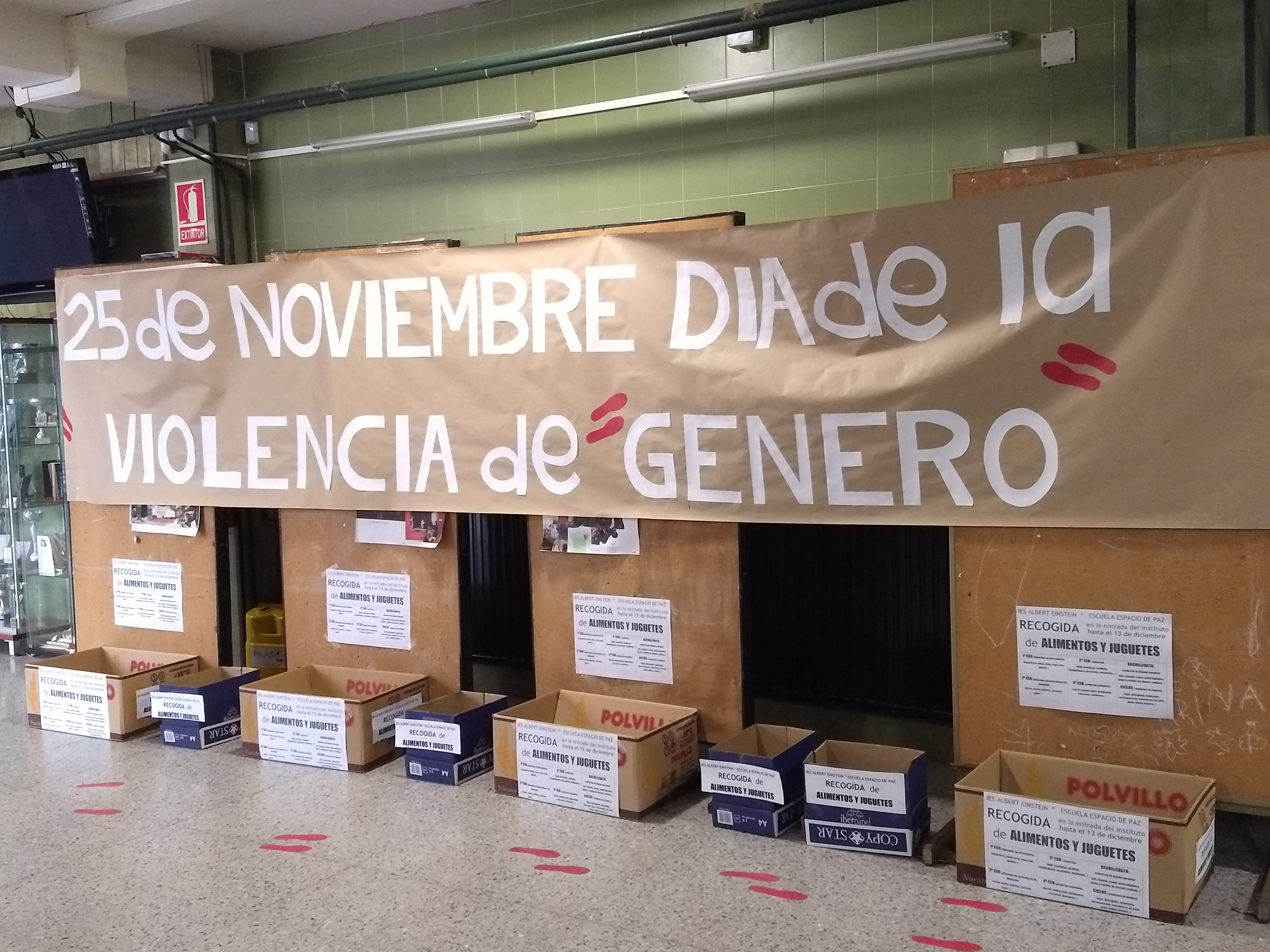 .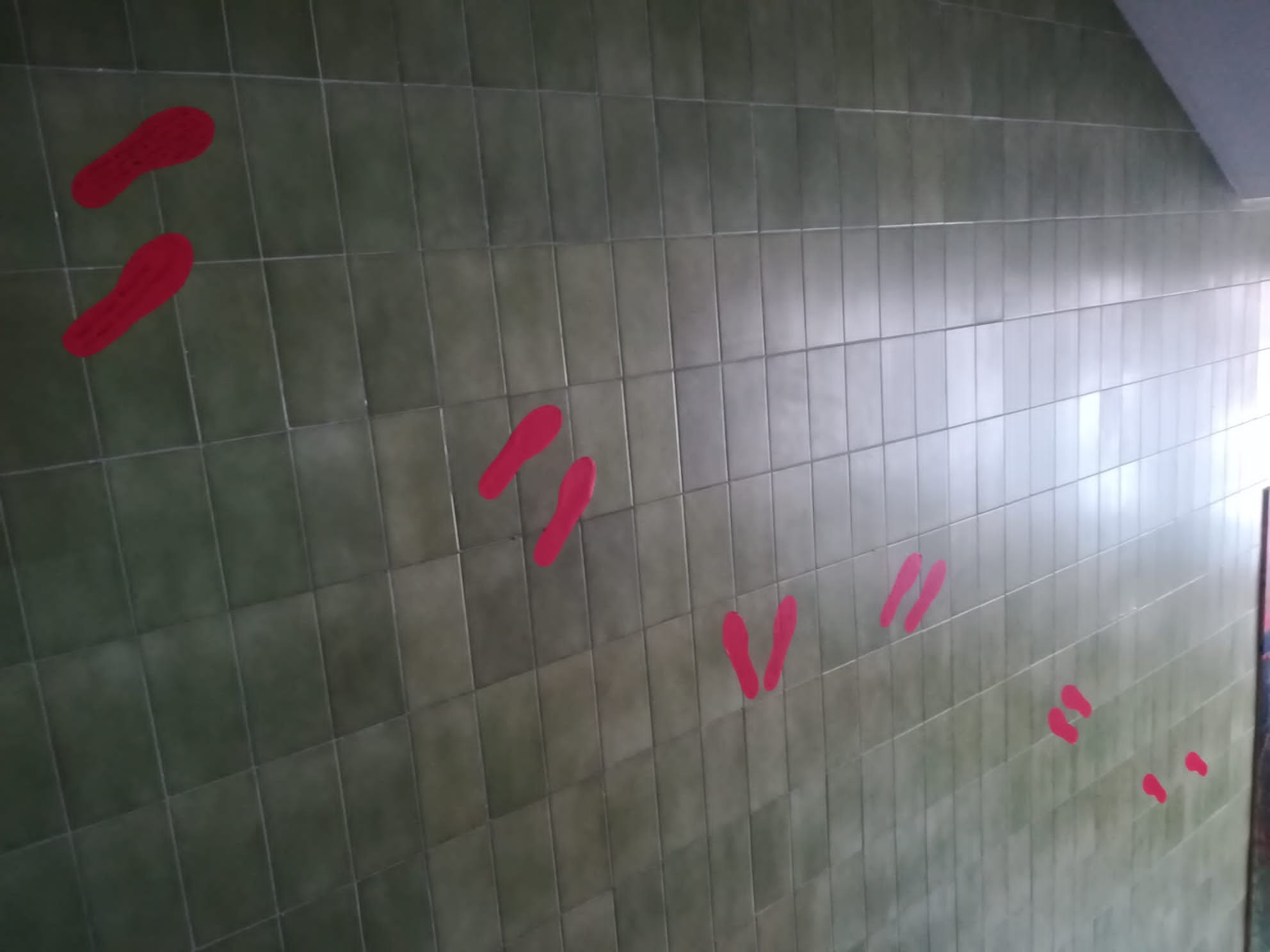 .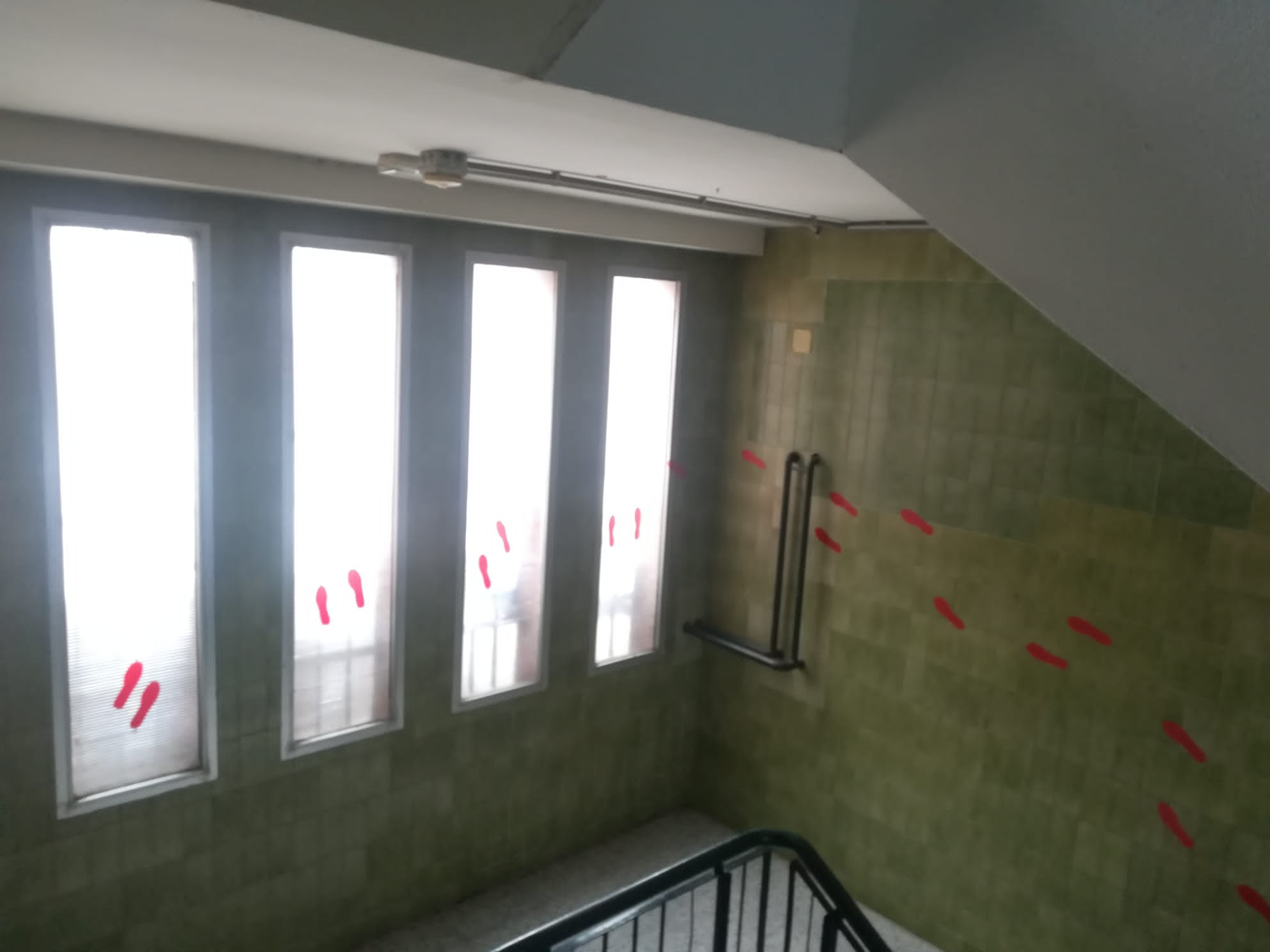 .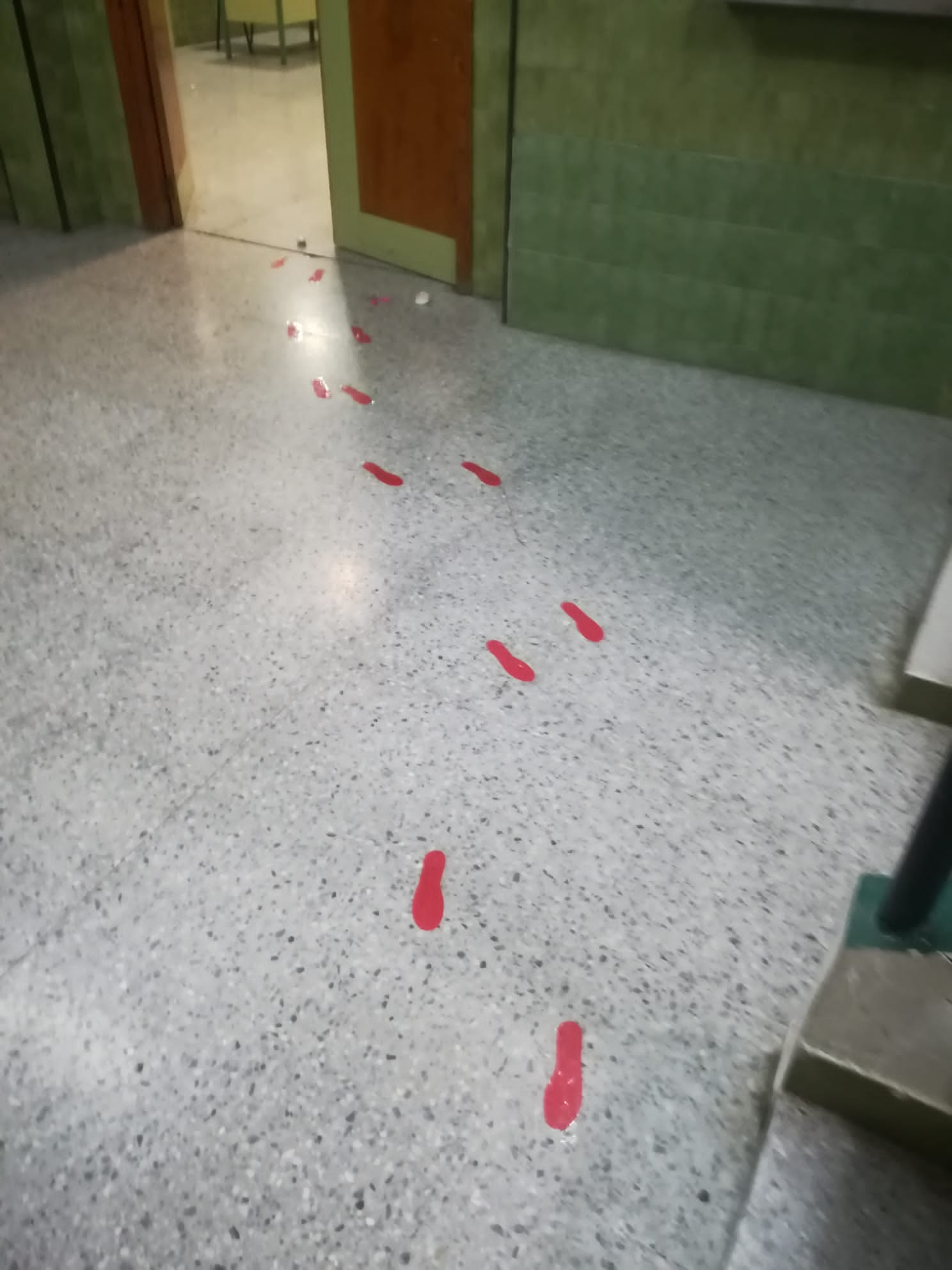 .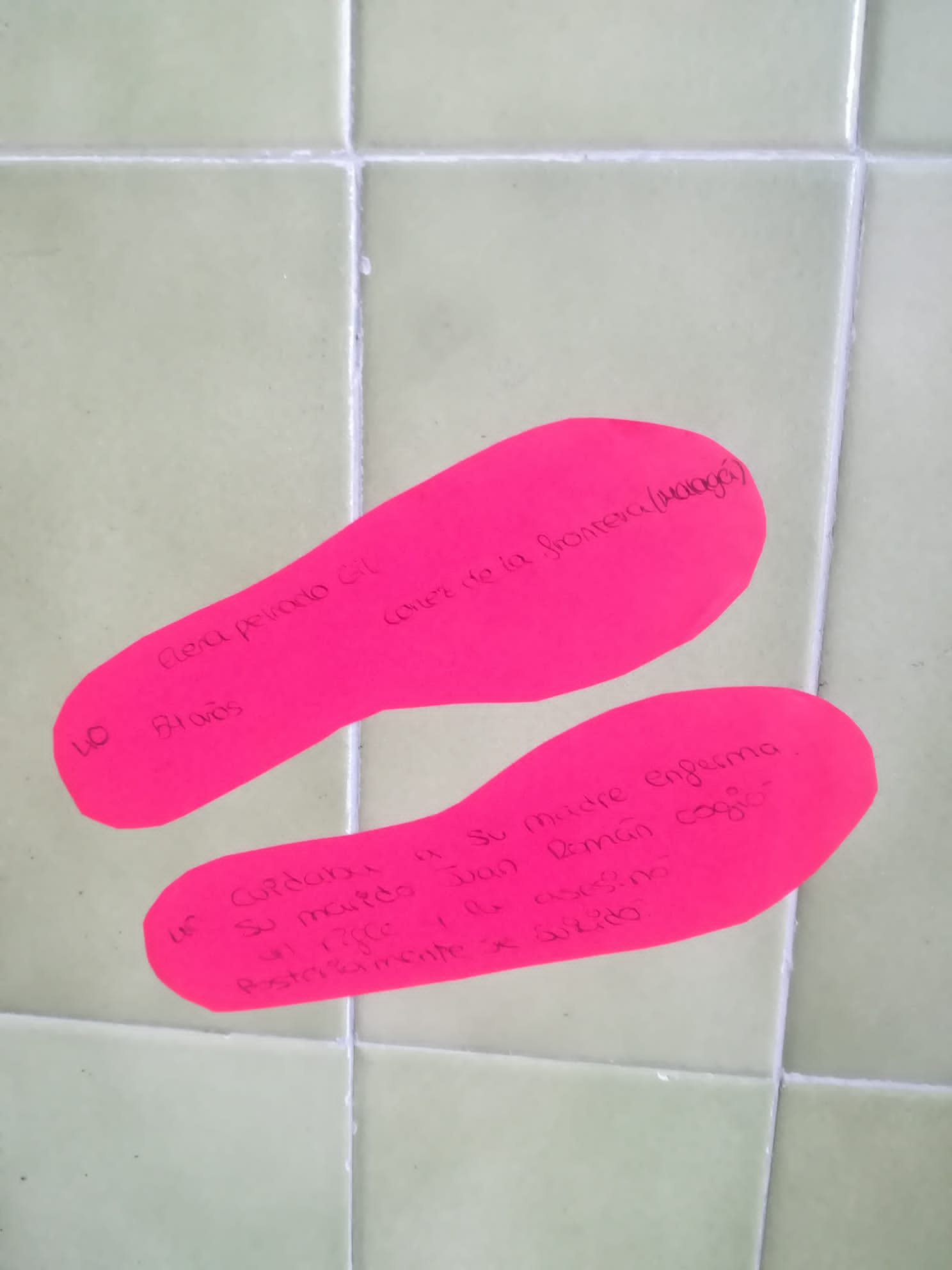 .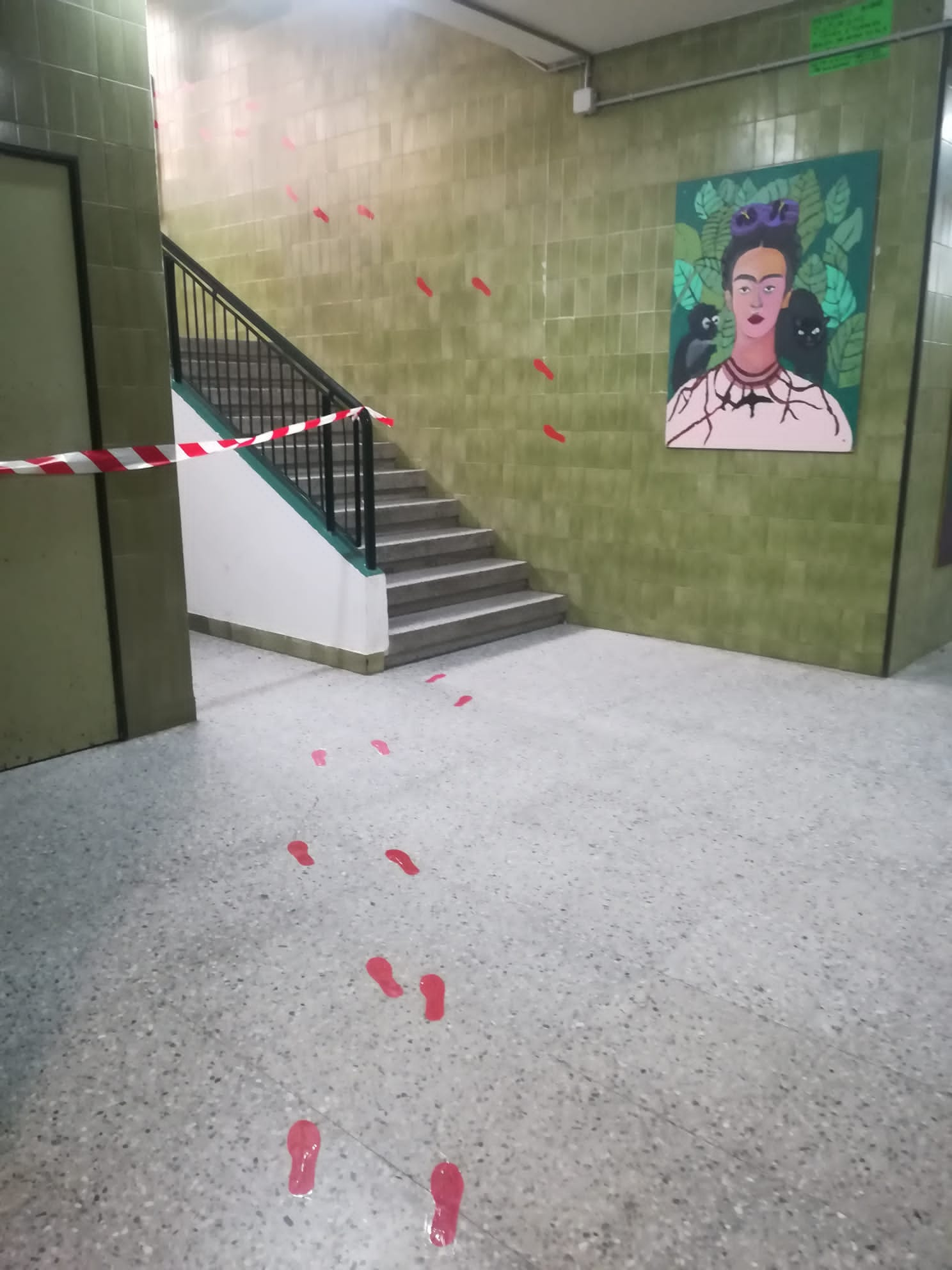 